§3256.  Notice to issuing tribunal of modificationWithin 30 days after issuance of a modified child-support order, the party obtaining the modification shall file a certified copy of the order with the issuing tribunal that had continuing, exclusive jurisdiction over the earlier order, and in each tribunal in which the party knows the earlier order has been registered. A party who obtains the order and fails to file a certified copy is subject to appropriate sanctions by a tribunal in which the issue of failure to file arises. The failure to file does not affect the validity or enforceability of the modified order of the new tribunal having continuing, exclusive jurisdiction.  [PL 2003, c. 436, §45 (NEW).]SECTION HISTORYPL 2003, c. 436, §45 (NEW). The State of Maine claims a copyright in its codified statutes. If you intend to republish this material, we require that you include the following disclaimer in your publication:All copyrights and other rights to statutory text are reserved by the State of Maine. The text included in this publication reflects changes made through the First Regular and First Special Session of the 131st Maine Legislature and is current through November 1, 2023
                    . The text is subject to change without notice. It is a version that has not been officially certified by the Secretary of State. Refer to the Maine Revised Statutes Annotated and supplements for certified text.
                The Office of the Revisor of Statutes also requests that you send us one copy of any statutory publication you may produce. Our goal is not to restrict publishing activity, but to keep track of who is publishing what, to identify any needless duplication and to preserve the State's copyright rights.PLEASE NOTE: The Revisor's Office cannot perform research for or provide legal advice or interpretation of Maine law to the public. If you need legal assistance, please contact a qualified attorney.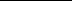 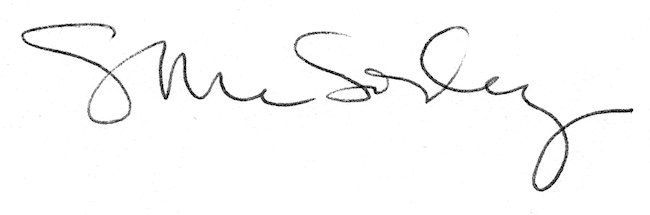 